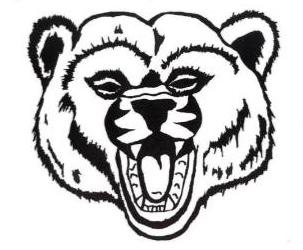  SCOTIA UNION SCHOOL DISTRICT 417 Church Street   P.O. Box 217 Scotia, California  95565 Phone (707)764-2212  Fax (707)764-5111 Amy Gossien, Superintendent/PrincipalStanwood A. Murphy Elementary School, Scotia Union School District, Is a TOBACCO FREE CAMPUSFor more information on cessation opportunities, call or visit the California Smokers’ Helpline1-800-No-Buttsorhttps://www.nobutts.org